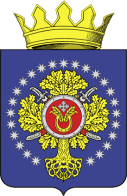 УРЮПИНСКИЙ МУНИЦИПАЛЬНЫЙ РАЙОНВОЛГОГРАДСКОЙ ОБЛАСТИУРЮПИНСКАЯ  РАЙОННАЯ  ДУМАР  Е  Ш  Е  Н  И  Е07 ноября 2022  года	                 № 24/450 О внесении изменений в решение Урюпинской районной Думы от 03 июня 2022 года № 361 «Об утверждении Порядка предоставления бюджетам сельских поселений Урюпинского муниципального районаиных межбюджетных трансфертов на реализацию мероприятий федерального проекта «Чистая вода» в рамках национальногопроекта «Жилье и городская среда»        Рассмотрев обращение главы Урюпинского муниципального района о внесении изменений в решение Урюпинской районной Думы от 03 июня 2022 года № 361 «Об утверждении Порядка предоставления бюджетам сельских поселений Урюпинского муниципального района иных межбюджетных трансфертов на реализацию мероприятий федерального проекта «Чистая вода» в рамках национального проекта «Жилье и городская среда», на основании статей 9, 142.4 Бюджетного кодекса Российской Федерации, статьи 16.1 Закона Волгоградской области от 26 июля 2005 года № 1093-ОД «О межбюджетных отношениях в Волгоградской области», Урюпинская районная Дума РЕШИЛА:        1. Внести в решение Урюпинской районной Думы от 03 июня 2022 года № 361 «Об утверждении Порядка предоставления бюджетам сельских поселений Урюпинского муниципального района иных межбюджетных трансфертов на реализацию мероприятий федерального проекта «Чистая вода» в рамках национального проекта «Жилье и городская среда» следующие изменения:        1.1. В преамбуле решения слова «Порядка предоставления бюджетам сельских поселений Урюпинского муниципального района иных межбюджетных трансфертов на содержание объектов благоустройства» заменить словами «Порядка предоставления бюджетам сельских поселений Урюпинского муниципального района иных межбюджетных трансфертов на реализацию мероприятий федерального проекта «Чистая вода» в рамках национального проекта «Жилье и городская среда»;        1.2. Пункт 2 Порядка предоставления бюджетам сельских поселений Урюпинского муниципального района иных межбюджетных трансфертов на реализацию мероприятий федерального проекта «Чистая вода» в рамках национального проекта «Жилье и городская среда» изложить в следующей редакции:«2.2. Размер иного межбюджетного трансферта, который необходимо предоставить бюджету сельского поселения на выполнение мероприятий, предусмотренных пунктом 1.2 настоящего Порядка рассчитывается по формуле:ИМТi = V - S , где        ИМТi – размер иного межбюджетного трансферта, который необходимо предоставить бюджету i-го сельского поселения на выполнение мероприятий, предусмотренных пунктом 1.2 настоящего Порядка;        V – общий объем средств, необходимый для реализации мероприятий федерального проекта «Чистая вода» в рамках национального проекта «Жилье и городская среда» на территории сельского поселения – получателя средств субсидии из областного бюджета местным бюджетам на софинансирование капитальных вложений в объекты питьевого водоснабжения;        S – сумма субсидии из областного бюджета местным бюджетам на софинансирование капитальных вложений в объекты питьевого водоснабжения.Установить, что общий объем средств, необходимый для реализации мероприятий федерального проекта «Чистая вода» в рамках национального проекта «Жилье и городская среда» на территории сельского поселения – получателя средств субсидии из областного бюджета местным бюджетам на софинансирование капитальных вложений в объекты питьевого водоснабжения равен общей сумме, указанной в соглашении, заключенном между главным распорядителем средств областного бюджета и сельским поселением – получателем средств субсидии из областного бюджета местным бюджетам на софинансирование капитальных вложений в объекты питьевого водоснабжения.».        2. Направить настоящее решение главе Урюпинского муниципального района для подписания и опубликования в установленном порядке.        3. Настоящее решение вступает в силу со дня его опубликования в информационном бюллетене администрации Урюпинского муниципального района «Районные ведомости».              Председатель                                                    ГлаваУрюпинской районной Думы         Урюпинского муниципального района                                                    Т.Е. Матыкина                                                 А.Ю. Максимов